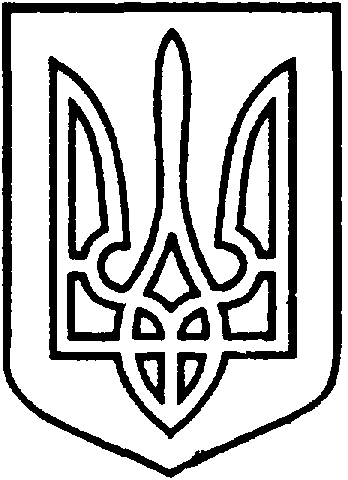 УКРАЇНАСЄВЄРОДОНЕЦЬКА МІСЬКА ВІЙСЬКОВО-ЦИВІЛЬНА  АДМІНІСТРАЦІЯ  СЄВЄРОДОНЕЦЬКОГО РАЙОНУ   ЛУГАНСЬКОЇ  ОБЛАСТІ                                        РОЗПОРЯДЖЕННЯ                  КЕРІВНИКА ВІЙСЬКОВО-ЦИВІЛЬНОЇ АДМІНІСТРАЦІЇ«02» липня   2021                                                             № 1083Про затвердження Порядку демонтажу тимчасових споруд, малих архітектурних форм та засобів пересувної мережі у  Сєвєродонецькійміській  територіальній громаді                Керуючись  Законами України «Про військово-цивільні адміністрації»,  «Про місцеве самоврядування в України»,  «Про благоустрій населених пунктів»,   Указом Президента України № 297/2020 від 28.07.2020  «Про утворення військово-цивільної адміністрації», Законом України «Про регулювання містобудівної діяльності», Наказом Міністерства регіонального розвитку, будівництва та житлово-комунального господарства України від 21.10.2011  № 244, рішенням сесії Сєвєродонецької міської ради від 12.06.2019 № 3727 «Про затвердження Правил благоустрою території м.Сєвєродонецька та населених пунктів, що входять до складу Сєвєродонецької міської ради», рішенням сесії Сєвєродонецької міської ради від 20.02.2014  № 3551 "Про затвердження Порядку надання інвалідам місць під установку металевих гаражів для зберігання автомобілів у м. Сєвєродонецьку", рішенням виконавчого комітету Сєвєродонецької міської ради № 627 від 25.09.2018 "Про затвердження порядку розміщення торгових майданчиків на території міста Сєвєродонецька", та з метою впорядкування розміщення тимчасових споруд (в тому числі, але не виключно для провадження підприємницької діяльності), малих архітектурних форм та інших об'єктів, торгівельного, побутового, соціально-культурного чи  іншого   призначення,  які  встановлюються тимчасово, без влаштування фундаменту,  (металеві гаражі для зберігання автомобілів, літні та всесезонні торгові  майданчики, каркаси, інші конструкції будь-якого призначення),                                                                                                                                                                                                                                      та засобів пересувної мережі на території Сєвєродонецької міської територіальної громади, та врегулювання питання їх демонтажу, запобігання самовільному розміщенню,зобов’язую:         1.   Затвердити    "Порядок демонтажу  тимчасових споруд,  малих архітектурних форм та засобів пересувної мережі у Сєвєродонецькій міській територіальній  громаді» (додається).         2.  Вважати таким, що втратило чинність, розпорядження керівника військово-цивільної адміністрації  від 09.12.2020  № 1177 «Про затвердження Порядку демонтажу тимчасових споруд, малих архітектурних форм та засобів пересувної мережі у місті Сєвєродонецьку».        3.   Дане розпорядження підлягає оприлюдненню.        4.  Контроль за виконанням розпорядження покласти на   заступника керівника Сєвєродонецької міської військово-цивільної адміністрації  Олега КУЗЬМІНОВА.  Керівник  військово-цивільної адміністрації                              Олександр СТРЮК                                                                    ЗАТВЕРДЖЕНО                                          		          розпорядженням керівника                                                                      Сєвєродонецької міської                                                                       військово-цивільної адміністрації                                                                      Сєвєродонецького району                                                                      Луганської області	                                                            від  «02» липня  2021    1083 Порядок демонтажу   тимчасових споруд, малих архітектурних форм та засобів пересувної мережі у  Сєвєродонецькій міській  територіальній громадіЗагальні положенняПорядок демонтажу(переміщення) тимчасових споруд, малих архітектурних форму та засобів пересувної мережі  у Сєвєродонецькій міській  територіальній громаді (надалі – Порядок), розроблений відповідно до вимог Конституції України, Європейської Хартії місцевого самоврядування, Цивільного кодексу України, Закону України "Про місцеве самоврядування в Україні", Закону України "Про регулювання містобудівної  діяльності", Закону України "Про благоустрій населених пунктів", Порядку  розміщення тимчасових споруд для провадження  підприємницької діяльності,  затвердженого наказом Міністерства регіонального розвитку, будівництва та житлово-комунального господарства України від 21.10.2011  №244, «Правил благоустрою території м.Сєвєродонецька та населених пунктів, що входять до складу Сєвєродонецької міської ради», затверджених рішенням Сєвєродонецької  міської  ради № 3727 від 12.06.2019,  рішенням сесії Сєвєродонецької міської ради від 20.02.2014   № 3551 "Про затвердження Порядку надання інвалідам місць під установку металевих гаражів для зберігання автомобілів у м. Сєвєродонецьку", рішенням виконавчого комітету Сєвєродонецької міської ради №627 від 25.09.2018 "Про затвердження Порядку розміщення торгових майданчиків на території міста Сєвєродонецька". Цей Порядок передбачає механізм, підстави, строки і порядок проведення демонтажу(переміщення) тимчасових споруд (в тому числі, але не виключно для провадження підприємницької діяльності), малих архітектурних форм та інших об'єктів, торгівельного, побутового, соціально-культурного чи  іншого   призначення,  які  встановлюються тимчасово, без влаштування фундаменту (металеві гаражі для зберігання автомобілів, літні та всесезонні торгові  майданчики, каркаси, інші конструкції будь-якого призначення) (далі  - ТС), малих архітектурних форм та засобів пересувної мережі, що розміщені  на території Сєвєродонецької міської територіальної громади самовільно, з порушенням  вимог чинного законодавства України.Демонтажу підлягають ТС, малі архітектурні форми  та засоби пересувної мережі, встановлені (розміщені) самовільно, без відповідних, оформлених в установленому порядку документів,  на території Сєвєродонецької міської територіальної громади:відсутності паспорта прив’язки ТС, інших дозвільних документів, у випадку якщо наявність зазначених документів передбачено чинним законодавством;анулювання паспорта прив’язки ТС, закінчення терміну його дії;самовільного (за відсутності належним чином оформлених дозвільних документів, або з порушенням передбаченого чинним законодавством України порядку) розміщення ТС, малих архітектурних форм та засобів пересувної мережі, у випадку якщо наявність зазначених документів передбачено чинним законодавством;невідповідності фактичного  розташування ТС, місту розташування, зазначеному у   паспорті прив’язки; порушення або невиконання  вимог  та умов зазначених у паспорті прив’язки ТС;невідповідність місця розташування ТС/засобів пересувної мережі Комплексній схемі розміщення тимчасових споруд у м. Сєвєродонецьку, затвердженій рішенням виконавчого комітету міської ради  та локальним схемам розміщення тимчасових споруд, затверджених рішеннями виконкому міської ради, розпорядженнями керівника військово-цивільної адміністрації.в інших випадках, передбачених чинним законодавством України;        8)  порушення вимог Порядку надання інвалідам місць під установку металевих гаражів для зберігання автомобілів у м. Сєвєродонецьку, який затверджено рішенням сесії Сєвєродонецької міської ради від 20.02.2014   № 3551;         9)  порушення вимог Порядку розміщення торгових майданчиків на території міста Сєвєродонецька, який затверджено рішенням виконавчого комітету Сєвєродонецької міської ради № 627 від 25.09.2018.Визначення термінів2.1. Тимчасова споруда  - об'єкт торгівельного, побутового, соціально-культурного чи  іншого   призначення,  який   встановлюється тимчасово, без влаштування фундаменту (металеві гаражі для зберігання автомобілів, літні та всесезонні торгові  майданчики з відповідним обладнанням, каркаси, інші конструкції будь-якого призначення).         2.2. Тимчасова споруда для провадження підприємницької діяльності  -  одноповерхова споруда, що виготовляється з полегшених конструкцій з урахуванням основних вимог до споруд, визначених технічним регламентом будівельних виробів, будівель і споруд, і встановлюється тимчасово, без улаштування фундаменту.               2.2.1. Стаціонарна  ТС – споруда, яка має закрите приміщення для тимчасового перебування людей і по зовнішньому контуру площу до 30 кв.м.       2.2.2. Пересувна ТС - споруда, яка не має закритого приміщення для тимчасового перебування людей, у якій може бути розміщене торговельне обладнання, низькотемпературний прилавок, лоток, ємність, торговельний автомат, інші пристрої для сезонної роздрібної торгівлі та іншої підприємницької діяльності.       2.2.3. Засоби пересувної мережі – автомагазини, автокафе, авто розвозки, автоцистерни, лавки-автопричепи, візки, спеціальне технологічне обладнання ( низькотемпературні лотки-прилавки), розноски, лотки, столики тощо.2.2.4.  Паспорт прив’язки ТС – комплект документів, у яких визначено місце встановлення ТС на топографо-геодезичній основі М 1:500, схему благоустрою прилеглої території.       2.3. Уповноважена особа – комунальне підприємство, яке виконує роботи по демонтажу ТС, малих архітектурних форм, засобів пересувної торгівлі та призначається розпорядженням керівника Сєвєродонецької міської військово-цивільної адміністрації;       2.4. Інші терміни у цьому Порядку вживаються у значені, наведеному в Законі України «Про регулювання містобудівної діяльності», «Порядку  розміщення тимчасових споруд для провадження підприємницької діяльності», затвердженого Наказом Мінрегіону України від 21.10.2011 №244, Законі України "Про благоустрій населених пунктів",  Порядку розміщення торгових майданчиків на території міста Сєвєродонецька, який затверджено рішенням виконавчого комітету Сєвєродонецької міської ради №627 від 25.09.2018, Порядку надання інвалідам місць під установку металевих гаражів для зберігання автомобілів у м. Сєвєродонецьку, який затверджено рішенням сесії Сєвєродонецької міської ради від 20.02.2014  № 3551 та інших чинних нормативно-правових актів.Виявлення та  документування порушень за фактами незаконно встановлених ТС, малих архітектурних форм  та засобів пересувної мережі  у  Сєвєродонецькій  міській  територіальній громаді.Моніторинг порушень щодо розміщення ТС, малих архітектурних форм та засобів пересувної мережі  здійснюють:по всій території міста –  відділ по контролю за благоустроєм та санітарним станом міста Управління житлово-комунального господарства Сєвєродонецької міської військово-цивільної адміністрації, виконавчі органи Сєвєродонецької міської військово-цивільної адміністрації, зокрема: Відділ містобудування та архітектури Управління землеустрою, містобудування та архітектури, відділ торгівлі та з захисту прав споживачів Управління економічного розвитку, комунальні підприємства;в зоні багатоповерхової забудови на прибудинкових територіях – балансоутримувачі,  експлуатуючі організації та управителі багатоквартирних будинків;в парках, скверах, на територіях зелених насаджень, площах, тротуарах і дорогах – експлуатуючі організації та органи самоорганізації населення;в садибній забудові – обслуговуючі організації та органи самоорганізації населення .У разі  виявлення за результатами моніторингу ТС, малих архітектурних форм та засобів пересувної мережі, які розміщено(встановлено)  самовільно  та/або використовуються з порушенням Порядку  розміщення тимчасових споруд для провадження  підприємницької діяльності,  затвердженого наказом Міністерства регіонального розвитку, будівництва та житлово-комунального господарства України від 21.10.2011 №244, інших норм   чинного законодавства Україна, положень цього Порядку, Відділ по контролю за благоустроєм та санітарним станом міста Управління житлово-комунального господарства Сєвєродонецької міської військово-цивільної адміністрації  складає відповідний акт (Додаток 1 до Порядку) та припис (Додаток 2 до Порядку),  які вручаються особисто (або надсилається рекомендованим листом з повідомленням) власнику (користувачу), у разі наявності відомостей щодо такої особи, з вимогою демонтувати незаконно встановлену ТС, малу архітектурну форму, засіб пересувної мережі у термін, встановлений у приписі,  який не повинен перевищувати 15 календарних днів. Припис може здійснюватись шляхом наклеювання його примірника на фронтальній частині ТС/засобу пересувної мережі та/ або надсилатись рекомендованим листом з повідомленням на адресу власника ТС, а також  розміщенням відповідної інформації про видання припису  на офіційному сайті Сєвєродонецької міської військово-цивільної адміністрації.    Таким чином власник ТС, малої архітектурної форми, засобу пересувної мережі вважається належним чином повідомленим про направлення припису. Власник ТС, малої  архітектурної форми, засобу пересувної мережі за свій рахунок зобов'язаний демонтувати ТС, малу архітектурну форму, засіб пересувної мережі та повідомити  Відділ по контролю за благоустроєм та санітарним станом міста Управління житлово-комунального господарства Сєвєродонецької міської військово-цивільної адміністрації про виконання припису не пізніше дати закінчення строку його виконання. У разі відсутності інформації щодо власника (користувача) ТС, малої архітектурної форми, засобу пересувної мережі, припис може здійснюватись шляхом наклеювання його примірника на фронтальній частині тимчасової споруди/засобу пересувної мережі та публікації на офіційному сайті Сєвєродонецької міської військово-цивільної адміністрації міста.У разі невиконання власником ТС, малої архітектурної форми, засобу пересувної мережі припису у зазначений у ньому строк та/або неповідомлення згідно п.3.2. цього Порядку про його виконання, Відділ по контролю за благоустроєм та санітарним станом міста Управління житлово-комунального господарства Сєвєродонецької міської військово-цивільної адміністрації  направляє інформацію про невиконання припису разом із усіма матеріалами  на розгляд до  Комісії з питань демонтажу(переміщення) ТС, малих архітектурних форм та засобів пересувної мережі на території Сєвєродонецької міської територіальної громади ( далі – Комісія), склад та положення якої затверджується розпорядженням керівника Сєвєродонецької міської військово-цивільної адміністрації. Комісія вивчає надану інформацію та надає доручення Відділу по контролю за благоустроєм та санітарним станом міста Управління житлово-комунального господарства Сєвєродонецької міської військово-цивільної адміністрації  про підготовку проекту розпорядження  керівника Сєвєродонецької міської військово-цивільної адміністрації щодо демонтажу (переміщення) ТС, малої архітектурної форми, засобу пересувної мережі. У разі прийняття  керівником Сєвєродонецької міської військово-цивільної адміністрації  відповідного  розпорядження, демонтаж (переміщення)  ТС, малої архітектурної форми, засобу пересувної мережі здійснює Уповноважена особа за визначеною цим Порядком процедурою.Відмовою добровільно демонтувати ТС, малу архітектурну форму, засіб пересувної мережі вважаються не тільки дії, які свідчать про відмову добровільно виконати вимоги припису, а і бездіяльність власника (користувача) по виконанню вимог припису.У випадку незаконного встановлення ТС, малої архітектурної форми, засобу пересувної мережі з порушеннями, визначеними в п. 1.3. Порядку на приватній або наданій в оренду (користування) земельній ділянці, акт Комісії з матеріалами перевірки передається до відділу з юридичних та правових питань для підготовки та подання позову до суду про демонтаж цієї ТС, малої архітектурної форми,  засобу пересувної мережі в порядку, визначеному чинним законодавством.Порядок роботи Комісії з питань демонтажу(переміщення) ТС , малих архітектурних форм та засобів пересувної мережі у  Сєвєродонецькій міській  територіальній громаді.Комісія здійснює свою діяльність у формі засідань. Організаційне і документальне забезпечення роботи комісії здійснює секретар Комісії.Голова комісії, після надходження матеріалів, які Комісії надаються Відділом по контролю за благоустроєм та санітарним станом міста Управління житлово-комунального господарства Сєвєродонецької міської військово-цивільної адміністрації, скликає комісію, на розгляд якої виносяться зазначені матеріали.На засідання Комісії запрошується власник ТС, малої архітектурної форми, засобу пересувної мережі, щодо розміщення якої розглядаються матеріали.Не прибуття на засідання комісії повідомленого власника ТС, малої архітектурної форми, засобу пересувної мережі,   не перешкоджає  роботі комісії та розгляду по суті винесеного питання.Результати роботи комісії оформляються протоколом.При прийнятті Комісією рішення про наявність підстав для демонтажу ТС(переміщення), малої архітектурної форми, засобу пересувної мережі, Комісія надає протокольне доручення  Відділу по контролю за благоустроєм та санітарним станом міста Управління житлово-комунального господарства Сєвєродонецької міської військово-цивільної адміністрації, який  в 15 денний термін готує проект розпорядження  керівника Сєвєродонецької міської військово-цивільної адміністрації міста про   демонтаж(переміщення) ТС, малої архітектурної форми,  засобу пересувної мережі. Підстави та порядок демонтажу(переміщення) ТС, малих архітектурних форм  та засобів пересувної мережі.Прийняте керівником Сєвєродлнецької міської військово-цивільної адміністрації   розпорядження про демонтаж (переміщення)ТС, малої архітектурної форми, засобу пересувної мережі є підставою для проведення робіт по демонтажу(переміщенню).Розпорядження  про демонтаж ТС, малої архітектурної форми, засобу пересувної мережі публікується на офіційному сайті  Сєвєродонецької міської військово-цивільної адміністрації та направляється до Уповноваженої особи для здійснення робіт з демонтажу(переміщенню) ТС, малої архітектурної форми, засобу пересувної мережі.Проведення робіт з демонтажу(переміщенню) здійснюється в такому порядку:До початку здійснення робіт з демонтажу(переміщенню) Відділ по контролю за благоустроєм та санітарним станом міста Управління житлово-комунального господарства Сєвєродонецької міської військово-цивільної адміністрації  складає акт опису ТС, малої архітектурної форми, засобу пересувної мережі, що підлягає демонтажу. Акт містить:місце розташування ТС, малої архітектурної форми, засобу пересувної мережі, дату, час та підстави демонтажу;опис ТС, малої архітектурної форми, засобу пересувної мережі, що демонтується: геометричні розміри, матеріал, наявність підключення до мереж електро- та водопостачання і перелік візуально виявлених недоліків та пошкоджень, інші характеристики;відомості про власника ТС, малої архітектурної форми, засобу пересувної мережі (за наявності);матеріал фото фіксації ТС, малої архітектурної форми, засобу пересувної мережі;опис майна, що знаходиться в ТС/засобу пересувної мережі (за наявності);прізвище, ім’я та по-батькові, посади та підписи осіб, які приймають участь у демонтажі(переміщенні) ТС, малої архітектурної форми, засобу пересувної мережі.Акт підписується особами, які приймали участь у демонтажу.Під час робіт з демонтажу(переміщенню) ТС, малої архітектурної форми, засобу пересувної мережі залучаються ( за згодою) представники Національної поліції України, та в разі необхідності, представники державних органів, міських служб та організацій, тощо. Факт проведення демонтажу(переміщення) ТС, малої архітектурної форми, засобу пересувної мережі засвідчується актом про демонтаж(переміщення), що складається в трьох примірниках.Після складання акту про демонтаж(переміщення), та опломбування із нанесенням відповідних підписів учасників демонтажу(переміщення) та поставленням печатки Уповноваженої особи на вхідних дверях та інших містах доступу до внутрішнього приміщення ТС/засобу пересувної мережі (за наявності), ТС /засіб пересувної мережі демонтується і перевозиться на майданчик тимчасового зберігання.Участь Власника ТС, малої архітектурної форми, засобу пересувної мережі при здійсненні їх  демонтажу(переміщення) не є обов'язковою.Один примірник Акту про демонтаж(переміщення) вручається власнику власника ТС, малої архітектурної форми, засобу пересувної мережі (у разі їх встановлення) або надсилається поштою, рекомендованим листом з повідомленням про вручення.Працівники відділу по контролю за благоустроєм та санітарним станом міста Управління житлово-комунального господарства Сєвєродонецької міської військово-цивільної адміністрації, працівники комунального підприємства, що здійснює демонтаж(переміщення) , які брали участь у проведенні демонтажу(переміщенні), перевезенні ТС, малої архітектурної форми, засобу пересувної мережі не несуть відповідальність за цілісність, неушкодженість та зберігання майна, що знаходиться в середині ТС, малої архітектурної форми, засобу пересувної мережі.Повернення демонтованих(переміщених) ТС, малих архітектурних форм та засобів пересувної  мережі та відшкодування витратДемонтована(переміщена) ТС, мала архітектурна форма, засіб пересувної мережі зберігається на спеціально відведеному майданчику для зберігання.Облік демонтованих(переміщених) ТС, малих архітектурних форм, засобів пересувної мережі  здійснює Уповноважена особа, яка визначається розпорядженням керівника Сєвєродонецької міської військово-цивільної адміністрації.Повернення демонтованого(переміщеного) ТС, малої архітектурної форми, засобу пересувної мережі власнику здійснюється на підставі його письмової заяви, що подається Уповноваженій особі у довільній формі. До заяви обов’язково додаються документи, що підтверджують право заявника на демонтований ТС,  малу архітектурну форму, засіб пересувної мережі.Уповноважена особа готує розрахунок витрат та вручає його власнику ТС, малої архітектурної форми, засобу пересувної мережі. Розрахунок витрат включає:кошти витрачені на проведення робіт з демонтажу (переміщення), завантаження та доставку до місця зберігання ТС, малої архітектурної форми, засобу пересувної мережі;кошти витрачені на відновлення благоустрою на місці демонтованого (переміщеного) ТС, малої архітектурної форми, засобу пересувної мережі – згідно з розрахунком витрат (кошторисом), наданим суб’єктом господарювання, який виконав роботи з відновлення благоустрою території;за зберігання демонтованої (переміщеної) ТС, малої архітектурної форми, засобу пересувної мережі;за відключення від інженерних мереж – згідно з розрахунком, наданим суб’єктами господарювання, які безпосередньо здійснили (виконали) відключення.Видача ТС,  малої архітектурної форми, засобу пересувної мережі здійснюється протягом двох днів з дня отримання документа, що підтверджує внесення власником ТС, малої архітектурної форми, засобу пересувної мережі плати в рахунок відшкодування витрат на проведення демонтажу(переміщення) ТС.Видача ТС, малої архітектурної форми, засобу пересувної мережі здійснюється за актом приймання-передачі, один з яких видається власнику ТС, малої архітектурної форми, засобу пересувної мережі, а інший залишається в Уповноваженій особі, яка визначається розпорядженням керівника Сєвєродонецької міської  військово-цивільної адміністрації міста.Повернення ТС, малої архітектурної форми, засобу пересувної мережі без відшкодування витрат на проведення демонтажу(переміщення) не допускається.У разі, якщо від власника ТС, малої архітектурної форми, засобу пересувної мережі не надходить заява про повернення демонтованої(переміщеної) ТС, малої архітектурної форми, засобу пересувної мережі або власник якої вважається не встановленим, зазначене майно може бути реалізоване відповідно до законодавства України.                                                               ЗАТВЕРДЖЕНО                                          		           розпорядженням керівника                                                                        Сєвєродонецької міської військово-                                                                          цивільної адміністрації                                                                        Сєвєродонецького району                                                                        Луганської області	                                                             від «02» липня  2021     1083                                                                                                 	        				   	       	       				  АКТперевірки дотримання вимог законодавства у сфері містобудування та благоустрою у  Сєвєродонецькій міській  територіальній громаді.«____» ____________ 20____	 		                              м.   Сєвєродонецьк__________________		 ______________                   __________________	__________________                       ______________                   __________________(посада)				(підпис)	           (ініціали та прізвище)Залучені особи:____________________		_______________		_________________	(посада)				(підпис)	           (ініціали та прізвище)____________________		_______________			_________________Пояснення, зауваження або заперечення щодо проведення перевірки власника (користувача):__________________________________________________________________________________________________________________________________________________________Власник (користувач) ТС, малої архітектурної форми,засобу пересувної мережі 	__________________		_________________		  (підпис)			                       (ініціали та прізвище)У разі відмови у підписанні та отриманні акту робиться відмітка____________________________.Примірник акту надіслано поштою ________________________________________						      (відділення поштового зв’язку, дата і номер поштового відправлення)                                                                                                                                                 ЗАТВЕРДЖЕНО                                          			     розпорядженням керівника                                                                           Сєвєродонецької міської                                                                              військово-цивільної адміністрації                                                                           Сєвєродонецького району                                                                           Луганської області	                                                            від «02» липня  2021   1083                                                                                                  Видано: ________________________________________(повне найменування юридичної особи   або П.І.П/б фізичної особи)Місцезнаходження  (місце проживання):________________________________________________________________________ПРИПИСпро усунення порушень при розміщенні  тимчасових споруд, малих архітектурних форм  та засобів пересувної мережі  у  Сєвєродонецькій міській територіальній  громаді_____________________            					   	      м. Сєвєродонецьк            (дата)За результатами проведення перевірки дотриманням вимог законодавства в сфері містобудування та благоустрою на території міста Сєвєродонецька, з врахуванням положень Закону України "Про місцеве самоврядування в Україні", Закону України "Про регулювання містобудівної діяльності", Закону України "Про благоустрій населених пунктів", Порядку розміщення тимчасових споруд для провадження підприємницької діяльності, затвердженого наказом Міністерства регіонального розвитку, будівництва та житлово-комунального господарства України від 21.10.2011  №244, «Правил благоустрою території м.Сєвєродонецька та населених пунктів, що входять до складу Сєвєродонецької міської ради», затверджених рішенням Сєвєродонецької міської ради від 12.06.2019 №3727, та Комплексної схеми розміщення тимчасових споруд у м.Сєвєродонецьку, затвердженої рішенням виконкому міської ради від 11.06.2013  № 490, вимог Порядку надання інвалідам місць під установку металевих гаражів для зберігання автомобілів у м. Сєвєродонецьку, який затверджено рішенням сесії Сєвєродонецької міської ради від 20.02.2014   № 3551, вимог Порядку розміщення торгових майданчиків на території міста Сєвєродонецька, який затверджено рішенням виконавчого комітету Сєвєродонецької міської ради № 627 від 25.09.2018,  встановлено: _____________________________________________________________________________(суть порушень)________________________________________________________________________________________________________________________________________________________________________________________________________________________________________________________________________________________________________________________________________________________________________________________________________________________________________________________________________________________________________________________________________________________________________________________________________________________________________що є порушенням вимог_______________________________________________________________________        (зазначаються  абзаци, пункти, частини, статті, розділі, глави нормативно-правових актів, які порушено )_________________________________________________________________________________________________________________________________________________________.З метою усунення виявлених порушень ВИМАГАЮ в строк до «_____»_________20_________________________________________________________________________________(заходи щодо усунення порушень із визначенням строку виконання)_________________________________________________________________________________________________________________________________________________________________________________________________________________________________________________________________________________________________________________________________________________________________________________________________Цей припис є обов’язковим до виконання.Про виконання припису вимагаю повідомити до “___” __________ 20____   за адресою: _____________________________________________________________________________(індекс, область, район, населений пункт, вулиця)При  невиконанні вимог ПРИПИСУ   тимчасову споруду,  малу архітектурну форму, засіб пересувної мережі,  що  розташовано за адресою: _____________________________________________________________________________буде демонтовано(переміщено) відповідно до Порядку демонтажу(переміщення) тимчасових споруд, малих архітектурних форм  та засобів пересувної мережі на території Сєвєродонецької міської територіальної громади , зі стягненням в  подальшому витрат за демонтаж(переміщення) та відновлення благоустрою.          __________________		_________________              _________________ (посада)			(підпис)	                       (ініціали та прізвище)Примірник припису отримав:____________	_______________		                      _________________  (дата)	             (підпис)		                                (ініціали та прізвище)У разі відмови в отриманні припису робиться відмітка  ________________________________.Примірник припису надіслано поштою ______________________________________________(відділення поштового зв’язку, дата і номер поштового відправлення)Начальник управління житлово-комунального господарства Сєвєродонецької міської ВЦА                              Антон КОВАЛЕВСЬКИЙКомісія у складі:Комісія у складі:Комісія у складі:Комісія у складі:Комісія у складі:(посади, прізвища, імена, по батькові осіб, що проводили перевірку)(посади, прізвища, імена, по батькові осіб, що проводили перевірку)(посади, прізвища, імена, по батькові осіб, що проводили перевірку)(посади, прізвища, імена, по батькові осіб, що проводили перевірку)(посади, прізвища, імена, по батькові осіб, що проводили перевірку)із залученняміз залученнямЗа участю власника (користувача)  ТС, малої архітектурної форми, засобу пересувної мережіЗа участю власника (користувача)  ТС, малої архітектурної форми, засобу пересувної мережіЗа участю власника (користувача)  ТС, малої архітектурної форми, засобу пересувної мережіпровели перевірку дотримання вимог законодавства у сфері містобудування та благоустрою на території міста Сєвєродонецька щодо розміщення провели перевірку дотримання вимог законодавства у сфері містобудування та благоустрою на території міста Сєвєродонецька щодо розміщення провели перевірку дотримання вимог законодавства у сфері містобудування та благоустрою на території міста Сєвєродонецька щодо розміщення провели перевірку дотримання вимог законодавства у сфері містобудування та благоустрою на території міста Сєвєродонецька щодо розміщення провели перевірку дотримання вимог законодавства у сфері містобудування та благоустрою на території міста Сєвєродонецька щодо розміщення (найменування ТС,малої архітектурної форми, засобу пересувної мереж,  місцезнаходження)(найменування ТС,малої архітектурної форми, засобу пересувної мереж,  місцезнаходження)(найменування ТС,малої архітектурної форми, засобу пересувної мереж,  місцезнаходження)(найменування ТС,малої архітектурної форми, засобу пересувної мереж,  місцезнаходження)(найменування ТС,малої архітектурної форми, засобу пересувної мереж,  місцезнаходження)За результатами перевірки встановлено:За результатами перевірки встановлено:За результатами перевірки встановлено:За результатами перевірки встановлено:(зазначити порушення у разі їх виявлення, параметри ТС)(зазначити порушення у разі їх виявлення, параметри ТС)(зазначити порушення у разі їх виявлення, параметри ТС)(зазначити порушення у разі їх виявлення, параметри ТС)(зазначити порушення у разі їх виявлення, параметри ТС)